 Componenti dell’indiceL’indice ha 5 componenti principali1 . Concetti chiave:                                      sostenere il pensiero e la discussione nell'affrontare la                                                                          ESL attraverso lo sviluppo inclusivo2. Pianificazione di un quadro d’insieme: strutturare l'approccio alla revisione e allo sviluppo3. Raccolta di prove:                                    per consentire una revisione dettagliata di tutti gli                                                                        aspetti di un complesso e contribuire a identificare e                                                                        implementare le priorità per il cambiamento4. Un processo inclusivo:                             per garantire che i processi di revisione, pianificazione                                                                        e implementazione delle modifiche siano essi stessi                                                                         inclusivi5. Documentazione e networking:              consolidare, comunicare e rivedere il processo                                                                        espandendo la rete inclusiva.L'inclusione nell'istruzione comporta ...Mettere in azione i valori inclusivi.•   aumentare la partecipazione dei bambini e dei giovani e ridurre la loro esclusione       dalle culture, attività e comunità della scuola locale.•    Ristrutturare le culture, le politiche e le pratiche nel complesso scolastico       affinché  siano in grado di rispondere alla diversità dei bambini / giovani nella     zona.Valutare ugualmente tutti i bambini, i giovani, i genitori/chi ne fa le veci e gli operatoriVedere le differenze tra I bambini come risorse per aiutare l’apprendimento e la partecipazione piuttosto che come un ostacolo da superareRiconoscere il diritto dei bambini ad una istruzione e ad una scuola di buona qualità nelle loro localitàIntrodurre miglioramenti per il personale così come per i bambiniRidurre gli ostacoli all’istruzione ed alla partecipazione per tutti i bambini  non solo per quelli con menomazioni o quelli classificati come “aventi  particolari necessità educative” Imparare dai tentativi di superare gli ostacoli per i bambini il cui apprendimento e / o partecipazione è un motivo di preoccupazione, per introdurre  modifiche di cui beneficino più largamente tutti i  bambini.•   Sottolineare lo sviluppo della comunità e dei valori, nonché dei risultati•   Promuovere la reciproca sostenibilità delle relazioni tra il complesso e le comunitàRiconoscere che l’inclusione durante i primi passi dell’istruzione   e durante la scuola sono aspetti dell’inclusione nella societàDomande:Fino a che punto il concetto di inclusione è considerato solo come  associato  ai bambini classificati come “bisognosi di speciali necessità educative” ?Fino a che punto l’inclusione è identificata solo con i bambini il cui comportamento è considerato problematico ?Domande per affrontare ostacoli e risorseQuali sono gli ostacoli  alla frequenza scolastica, all’apprendimento e alla partecipazione ?________________________________________________________________________________________________________________________________________________________________________________________________________________________________Chi incontra ostacoli nella frequenza, nell’apprendimento e nella partecipazione ?________________________________________________________________________________________________________________________________________________________________________________________________________________________________Come si possono ridurre al minimo gli ostacoli  alla frequenza, all’apprendimento e alla partecipazione ?________________________________________________________________________________________________________________________________________________________________________________________________________________________________Quali risorse vengono impiegate per favorire la frequenza, l’apprendimento e la partecipazione ?________________________________________________________________________________________________________________________________________________________________________________________________________________________________Quali risorse aggiuntive possono essere messe in campo per favorire la frequenza, l’apprendimento e la partecipazione ? ________________________________________________________________________________________________________________________________________________________________________Cos’è il sostegno ?Quali attività possono considerarsi un sostegno all’accesso, alla partecipazione e all’apprendimento ?________________________________________________________________________________________________________________________________________________________________________________________________________________________________Quali sono le implicazioni della definizione di sostegno per il lavoro del personale ?________________________________________________________________________________________________________________________________________________________________________________________________________________________________Quali sono le implicazioni di questa visione per lo sviluppo professionale?________________________________________________________________________________________________________________________________________________________________________________________________________________________________Quali sono le implicazioni di questa definizione di sostegno per il coordinamento del sostegno stesso?________________________________________________________________________________________________________________________________________________________________________________________________________________________________Il cambiamentoLe scuole cambiano sempre, in tutti i modi per tutte le più svariate ragioni. Solo alcuni di questi mutamenti sono il risultato di un programma di sviluppo della scuola.  I mutamenti possono non essere  coerenti tra di loro o con lo sviluppo dell’inclusione.Tutte le modifiche che fate nella scuola tendono  nella stessa direzione ?________________________________________________________________________________________________________________________________________________________________________________________________________________________________________________________________________________________________________________________________________________Tutte le modifiche sostengono l’inclusione ? ________________________________________________________________________________________________________________________________________________________________________________________________________________________________________________________________________________________________________________________________________________La nostra scuola sviluppa valori condivisi   inclusivi ?Il personale, i dirigenti, i genitori/chi ne fa le veci e i bambini si danno il tempo per parlare di valori, della loro implicazione nelle azioni,della natura dei loro propri valori e di come differiscano tra la gente ?I valori si manifestano maggiormente  attraverso i fatti  piuttosto che  attraverso le parole ?Tutti nella scuola sono impegnati  ad affermare l’uguaglianza di tutte le persone e la partecipazione di tutti ?Gli adulti ed I bambini si domandano quali sono i valori alla base del loro modo di lavorare ed agire nella scuola ?Gli adulti ed i bambini evitano di dare per scontato  che tutti in una comunità condividano gli stessi valori ?Si comprende che questo si riflette  nella pratica e nella fiducia di esprimere chiaramente i valori che orientano le proprie azioni? Si comprende che l’accordo sui valori è normalmente parziale perché differenze di punti di vista, per esempio sulla partecipazione e sull’eguaglianza, possono emergere quando la conversazione si approfondisce ? Gli operatori, i bambini, i genitori/chi ne fa le veci e i dirigenti sono in generale d’accordo su un quadro di riferimento di valori che possano essere utilizzati nel definire le azioni all’interno della scuola ?Un quadro di valori comuni è utilizzato per opporsi a pressioni ad agire secondo valori differenti  provenienti dall’esterno della scuola ?Il personale esamina  le proprie pratiche alla luce dei propri valori comuni e propone cambiamenti quando le pratiche sono dettate da valori che  rifiuta ?Si conviene che applicare i valori condivisi può comportare una mediazione  fra diritti concorrenti, per esempio, quando la partecipazione di un bambino interferisce con quella di un altro  bambino ?Gli adulti ed i bambini richiamano l’attenzione sulle azioni all’interno e fuori della scuola che sono incoerenti con un quadro di valori comuni ? I cambiamenti nella scuola sono introdotti in conformità con un quadro di valori comuni ?Le discussioni vanno oltre l’enunciazione dei valori per entrare nella complessità del loro significato ?P) Il personale e i bambini collegano qualsiasi dichiarazione di massima dei valori scolastici a una riflessione più dettagliata ?Vengono esaminate le limitazioni dei concetti dei valori nazionali, globali o occidentali ?La scuola pubblicizza i suoi valori e incoraggia altri interlocutori a impegnarsi con il personale ed i bambini sulla base dei valori condivisi nella scuola ? Esiste un quadro di valori condivisi che si applichi ugualmente a adulti e bambini ?C’è la consapevolezza  che noi tutti dobbiamo lavorare duramente per agire coerentemente con i nostri valori?E’ chiaro che un forte quadro di valori può essere condiviso da persone non religiose così come da persone che professano fedi differenti ?Si comprende che sostenere una religione o una particolare posizione politica non è garanzia di valori inclusivi ?Le persone collegano il modo in cui agiscono fuori dalla scuola con il modo di agire all’interno ?E’ chiaro che le implicazioni di alcuni valori quali  prendersi cura in modo uguale di  tutti  e incoraggiare la speranza nel futuro, fanno parte dei doveri professionali del personale ?y)  ________________________________________________________z)  ________________________________________________________Il ciclo della pianificazioneSviluppo inclusive per mezzo di riflessione e azione di adulti e bambini cooperantiIndice dimensioni e sezioni Dimensione A  Creare culture inclusiveA1 Costruire comunitàIndicatore A.1.1 Ciascuno deve sentirsi benvenutoIl primo contatto che la gente ha con la scuola è amichevole e accogliente ?L’ambiente della scuola è gradevole ?I bambini e i loro genitori/chi ne fa le veci si salutano sempre  in modo amichevole ?La scuola accoglie amichevolmente tutti i bambini inclusi quelli disabili, nomadi e richiedenti asilo ? La scuola accoglie amichevolmente tutti i genitori/chi ne fa le veci e altri membri delle comunità locali ?  Vengono fornite a tutti i genitori/chi ne fa le veci informazioni sulle attività e sulle politiche ?Le informazioni sono accessibili per tutti indipendentemente dalla lingua madre e dalle disabilità (per esempio se necessario è disponibile la traduzione, in linguaggio Braille, registrazioni audiovisive, stampa in caratteri grandi) ?Quando è necessario sono disponibili interpreti del linguaggio dei segni o di altri linguaggi  ?Le informazioni sulla scuola indicano che tutti i bambini delle comunità vicine sono benvenuti ?Le culture e comunità locali  sono onorate con insegne e display ? Ci sono cerimonie per dare il benvenuto ai nuovi bambini e nuovi operatori e salutare la loro partenza ?I bambini/giovani   sentono di appartenere alla loro classe ed agli ambienti scolastici ?I bambini, genitori/chi ne fa le veci, operatori , il comitato di gestione/ dirigenti e membri della comunità manifestano un senso di appartenenza alla scuola ?Altre domande  __________________________________________________________________________________Dimensione B Creare politiche inclusiveB.1 Sviluppare la scuola  per tuttiIndicatore B.1.2  Tutto il nuovo personale è aiutato ad inserirsiEsiste una politica condivisa per l’inserimento nella scuola di nuovo personale e per aiutarlo?Si riconosce che il nuovo personale possa avere delle difficoltà nell’inserirsi in un nuovo lavoro in quella che può essere una nuova località ?  Il personale più anziano evita di far sentire estraneo il nuovo personale per esempio usando il termine  “noi” per riferirsi al personale più anziano ?Ogni nuova persona inserita ha un mentore che è realmente interessato ad aiutarlo/a nell’inserirsi ?C’è la  possibilità per tutto il personale, inclusi i nuovi arrivati, di condividere le proprie conoscenze e competenze ?  Al nuovo personale vengono fornite le informazioni di base sul complesso di cui necessitano ?Al nuovo personale viene richiesto di quali informazioni aggiuntive necessitano e    vengono loro fornite ? Le osservazioni sul complesso del nuovo personale  e degli studenti vengono raccolte e valutate per le nuove idee che possono contenere ?Le osservazioni del personale che lascia la scuola sono raccolte e valutate per le nuove idee che possono contenere ?Altre domande  __________________________________________________________________________________DIMENSIONE C Sviluppare pratiche inclusiveC.1 Organizzare l’apprendimentoINDICATORE C.1.3 Le attività incoraggiano la partecipazione di tutti i bambinia) Le attività coinvolgono i bambini emozionalmente e  trasmettono eccitazione e divertimentonell'apprendimento?b)   L'espressione di sé è incoraggiata attraverso l'arte, la musica e la danza così come attraverso il linguaggio?c)  Si utilizzano pupazzi, bambole e fotografie  per esplorare situazioni e emozioni particolari?d) Si usano  foto-diari per registrare e condividere le attività nella scuola e fuori ?e) Il personale amplia  il  repertorio  di storie, canti, giochi e rime dell’ambiente familiare attingendo ad altre culture e lingue ?f)  Le attività si basano sulle esperienze linguistiche e di alfabetizzazione che i bambini hanno fuori dalla scuola ?g) Le attività si basano sulle differenze nelle precedenti esperienze e conoscenze dei bambini ?h)  Il personale si rende conto che il processo di fare qualcosa o iniziare un’attività può essere più importante del risultato finale ? i) Il personale risponde sempre positivamente ai tentativi artistici e creativi dei bambini ? j)  Il personale mantiene il contatto con i bambini abbassandosi fisicamente al loro livello ?  k)  Il personale si assicura che i neonati ed i bambini piccoli siano consapevoli che un’attività sta per iniziare, per esempio registrando la presenza prima di raccoglierli, prendersene cura o nutrirli ?l) Il personale si rende conto dello sforzo fisico o mentale richiesto ad alcuni bambini con disabilità o malattie croniche per completare delle attività, per esempio   utilizzando mezzi quali la lettura delle labbra o aiuti per la miopia ?m) Gli insegnanti provvedono percorsi alternativi per permettere l’accesso all’esperienza o alla comprensione per i bambini che non possono impegnarsi in particolari attività, per esempio per una menomazione nella vista ?n) Si incoraggiano i bambini con gravi difficoltà di comunicazione a convincersi che anche le loro risposte alle attività vengono valutate ?o) Il personale fornisce ai bambini che comunicano senza parlare,  una gamma di possibilità alternative per esprimersi usando disegni, fotografie e oggetti ?  Altre domande  __________________________________________________________________________________Domande sull’accesso alla scuola DIMENSIONE B  Creare politiche inclusive     B.1 Sviluppare la scuola per tuttiINDICATORE B.1.6  La scuola cerca di ammettere tutti i bambini della sua zona La volontà di includere tutti i bambini della zona è resa nota come politica della scuola  ?La natura comprensiva e comunitaria della scuola è riflessa nel suo nome ? Tutti I bambini della zona sono incoraggiati a frequentare la scuola indipendentemente dal raggiungimento, disabilità  o ambiente ?I bambini in transito che visitano la zona sono attivamente benvenuti nella scuola ?e) La scuola cerca di superare gli ostacoli alla partecipazione dei diversi   gruppi etnici  della zona ?f)  I bambini richiedenti asilo o profughi sono incoraggiati a frequentare la scuola ?g) I bambini di famiglie temporaneamente residenti nella zona sono incoraggiati a frequentare la scuola ?h)  Le famiglie della zona con bambini che attualmente frequentano scuole speciali sono incoraggiate ad inviare questi bambini nella scuola ?i)  Gli operatori della scuola si battono per il diritto dei bambini con disabilità a frequentare la scuola locale ?j) Quando un bambino che ha avuto difficoltà in un altra scuola entra nella scuola gli operatori evitano di dire che la frequenza alla scuola è solo provvisoria ?k)  La scuola soddisfa  il suo dovere legale di assicurare che i bambini assistiti dallo stato abbiano la priorità nella frequenza della scuola ?l) La scuola rende pubblico il suo interesse nell’accogliere gli orfani nella scuola ?m) La scuola rispetta la legge che richiede di non intervistare o usare informazioni ricevute in conversazioni con  genitori, fratelli o commenti di chiunque conosca un futuro scolaro ?n) La scuola evita di richiedere donazioni alle famiglie prima che un bambino venga iscritto a scuola ?o) Qualora lo status religioso di una scuola crei un equilibrio delle etnie che non rappresenta  le comunità circostanti, la scuola stringe forti relazioni e collabora con altre scuole dell’area ?p) Se la scuola ha un attaccamento ad una particolare fede la vicinanza alla scuola ha la priorità rispetto alla fede religiosa della famiglia del bambino ?q) La scuola con   inclinazione verso una particolare fede evita di porre restrizioni all’assunzione di personale di un particolare credo religioso ?r) La scuola con un’inclinazione verso un credo religioso, minimizza le divisioni religiose per esempio non favorendo una  particolare confessione della Cristianità o dell’ Islam ?s) C’è un aumento del rapporto dei bambini della zona iscritti alla scuola ?t) C’è un aumento nella varietà dei bambini della zona iscritti alla scuola ?u) ___________________________________________________________________v) ___________________________________________________________________ Esaminare le prove
Poiché la gente può avere dei motive per minimizzare o enfatizzare I problemi, i componenti del gruppo devono reciprocamente sfidarsi gentilmente a fornire le prove dei loro punti di vista: cosa hanno letto, visto o sentito per sostenere la loro opinione.I componenti del gruppo dovrebbero concordare un indicatore quando pensano che la scuola agisca correttamente  ed un altro quando pensano che ci sia notevole spazio per il miglioramentoIn ogni caso dovrebbero fornire le prove a supporto del loro punto di vista per esempio rispondendo a queste domande.Quanto è ampio l’accordo su questo indicatore ?Che prova c’è per supportare il punto di vista relativo a questo indicatore ?Che prova c’è che altri indicatori della stessa o differente  importanza, rafforzino questo punto di vista ?Quali informazioni supplementari possono essere utili ?Identificare le priorità della scuolaQuanto importanti sono gli argomenti identificati in termini di Urgenza			1 = Non importante 2 =  Abbastanza importante 3 = Molto importante 4 =  FondamentaleFattibilità			1 = Nessuna possibilità 2 =  Pochissime possibilità 3 =  Qualche possibilità 4 = Molto probabilrImpatto  che avrebbero  	1 = molto basso  2 = Basso  3 =  Forte  4 =  Molto forteUn esempio di   foglio di lavoroFoglio di lavoro per l’indicatore A.1.3 “Il personale lavora bene insieme”Cosa vogliamo ottenere ? : Lavorare meglio insieme (programma settembre-dicembre)SCHEDA DI UN’AZIONE INCLUSIVA  1. Il(i) nostro(i) valore(i) ____________________________________________________________________________________________________________________________2. Priorità (descrizione)________________________________________________________________________________________________________________________________________________________________________________________________________________________________________________________  3. Chi collaborerà con noi per raggiungere questo obiettivo (all’interno/esterno della scuola) ?________________________________________________________________________________________________________________________________________________________________________________________________________________________________________________________ 4. Chi è responsabile ?                            Per cosa ?____________________________   	__________________________________________________________   	__________________________________________________________   	__________________________________________________________   	__________________________________________________________   	______________________________  5. Di quali risorse abbiamo bisogno ? (spazio, tempo, materiali, attrezzature, linguaggio, denaro……)______________________________________________________________________________________________________________________________________________________________________________________________________________________________________________________________________________________________________________________  6.Entro quale data pensiamo di raggiungere l’obiettivo ?______________________________________________________________ … 7.Quali sono le fasi                                      E le tappe del progetto ?____________________________   	__________________________________________________________   	__________________________________________________________   	__________________________________________________________   	__________________________________________________________   	__________________________________________________________   	__________________________________________________________   	______________________________ 8. Cosa ci aiuterà a capire che le priorità sono state raggiunte ?__________________________________________________________________________________________________________________________________________________________________________________________  9.Come comunicheremo sul progetto e renderemo visibile il progredire del processo ?________________________________________________________________________________________________________________________________________________________________________________________________________________________________________________________ 10. Cosa faremo per festeggiare le tappe ? E il raggiungimento finale della priorità__________________________________________________________________________________________________________________________________________________________________________________________Prendersi cura della comunicazioneUn’autorità locale ha ottenuto fondi per l’addestramento degli insegnanti della scuola sull’Indice. Verso la fine della prima sessione in una scuola gli insegnanti presero in esame il questionario dell’Index e poi selezionarono un indicatore di ogni dimensione dove pensavano che la scuola avrebbe dovuto migliorare. In relazione alla Dimensione C parecchi di loro misero in luce una preoccupazione su quanto ampiamente avevano incoraggiato i bambini a parlarsi tra di loro e gli adulti scelsero l’indicatore C.1.2 “L’attività incoraggia tutti i bambini a comunicare”. Quando esaminarono in dettaglio le  domande associate con l’indicatore si resero conto che c’era molto da fare nelle loro pratiche  ma c’erano delle aree in cui avrebbero potuto fare ancora di più.  Parlarono di quando i bambini si sedevano e chiacchieravano con loro e tra di loro durante la routine giornaliera (C.1.2g) e anche discussero su quali fossero le domande aperte (C.1.2j) e cosa significasse incoraggiare lo sviluppo del Mentre tutti erano preoccupati di dare ai bambini spazi per giocare e imparare e relazionarsi con gli altri senza troppe interferenze degli adulti, c’è stata una discussione produttiva su come gli adulti potessero aiutare e rimuovere gli ostacoli all’apprendimento e alla socializzazione così come impegnarsi in attività con i bambini per aprire la loro mente ed aiutarli a considerare le proprie idee e quelle degli altri.Prima della sessione successiva fecero alcune osservazioni su una giornata scolastica. Essi rilevarono che sebbene ci fossero un mucchio di discorsi nell’asilo la maggior parte dei discorsi degli adulti avevano un indirizzo prestabilito. Rilevarono che alcuni bambini parlavano tra di loro mentre altri parlavano molto poco. Nella sessione successiva del corso prepararono un foglio di azione sul modo di estendere ed approfondire le possibilità di discussione nella scuola.Decisero che avevano bisogno di approfondimenti sull’incoraggiare l’uso del linguaggio e prenotarono una sessione con i consiglieri dell’autorità locale su “ promuovere il linguaggio e l’ambiente comunicativo”Decisero di riorganizzare l’intervallo della merenda pensando che questo avrebbe offerto una buona possibilità per chiacchiere rilassate. Decisero di  far sedere i bambini in gruppi più piccoli insieme al loro operatore di riferimentoI componenti del gruppo concordarono di riflettere sulla qualità delle conversazioni che avevano avuto con i bambini quando si sono riuniti per svolgere attività e di   discutere  durante il loro incontro settimanale come permettere ai bambini di condurre la comunicazione con gli adulti più frequentemente.Concordarono  di condividere le occasioni in cui avevano stimolato le conversazioni con altri bambini anche con i bambini più timidi e riluttanti a parlare con gli altriDecisero di utilizzare il tempo speso con i genitori per sollevare la questione di cosa i bambini preferiscano parlare a casa per cercare di colmare il divario tra casa e scuolaAlla successiva sessione del corso fecero il punto su come andavano le cose.Avevano riscontrato che per alcuni di loro era difficile rinunciare all’abitudine di fare domande di cui conoscevano già le risposte. Discussero di come potessero collegare le loro pratiche professionali con i loro atteggiamenti in casa con i loro propri figli o altri bambini che conoscevano bene e come conversazioni “professionali” impedissero ai bambini di parlare. Hanno parlato di come si stessero identificando più fortemente col modo in cui i genitori vedevano i loro figli e cercavano di trovare il modo per collegare le attività nella scuola con quanto succede a casa per mezzo di un approfondimento dell’indicatore A.1.6 “Gli insegnanti collegano quanto succede a scuola con la vita dei bambini a casa” che avevano selezionato come indicatore della dimensione A. Menzionarono degli esempi di quando ponevano domande ai bambini di cui desideravano veramente una risposta e come il loro impegno in attività con i bambini, come partecipanti, generassero chiacchiere più informali.Alla successiva sessione, quando cominciarono a lavorare all’attuazione degli argomenti delle altre dimensioni, riferirono che i bambini si rivolgevano più frequentemente agli operatori per esporre le proprie idee durante le ricreazioni o per mostrare loro come stavano costruendo un modellino o costruendo qualcosa. Gli operatori erano invitati più frequentemente a partecipare a giochi di ruolo ed i bambini parlavano di più di cosa succedeva a casa. Un insegnante disse “Noi crediamo di conoscere meglio i bambini”. Dopo la sessione supplementare sul linguaggio un insegnante ha detto “L’abbiamo trovata utile ma noi stiamo già facendo la maggior parte delle cose suggerite dal corso in ragione del nostro lavoro con l'Indice e del modo in cui stiamo raccogliendo più opportunità per condividere le nostre idee ».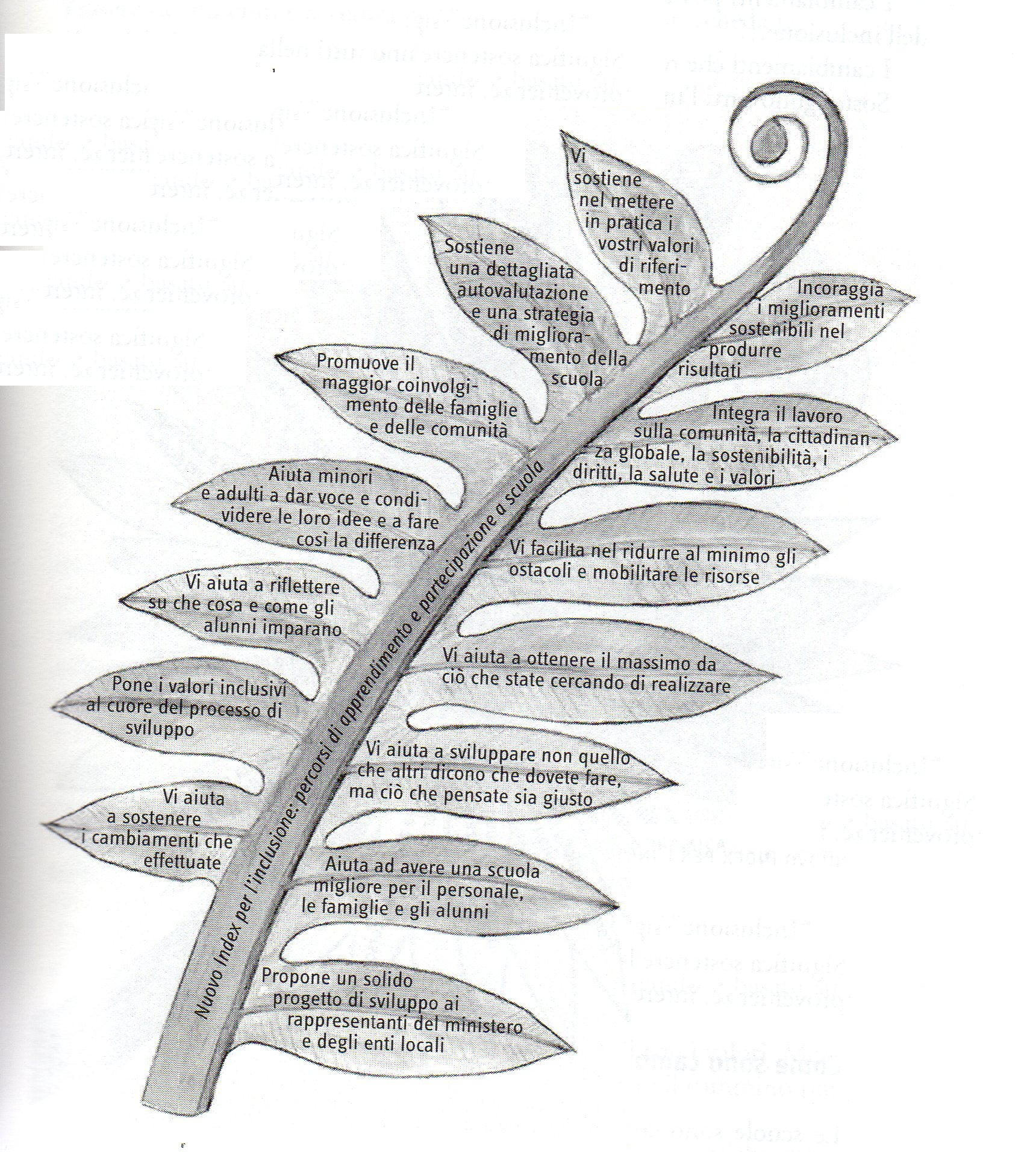 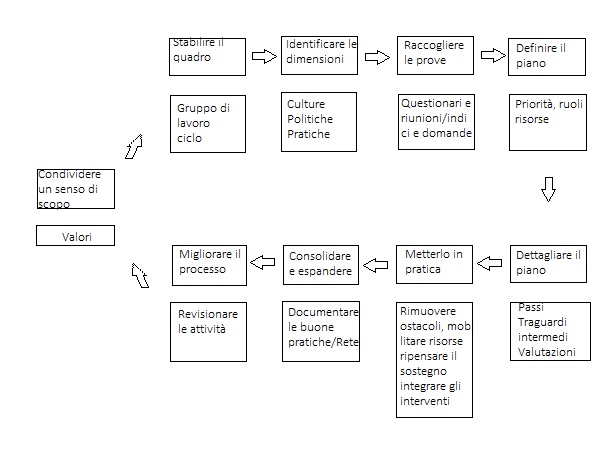 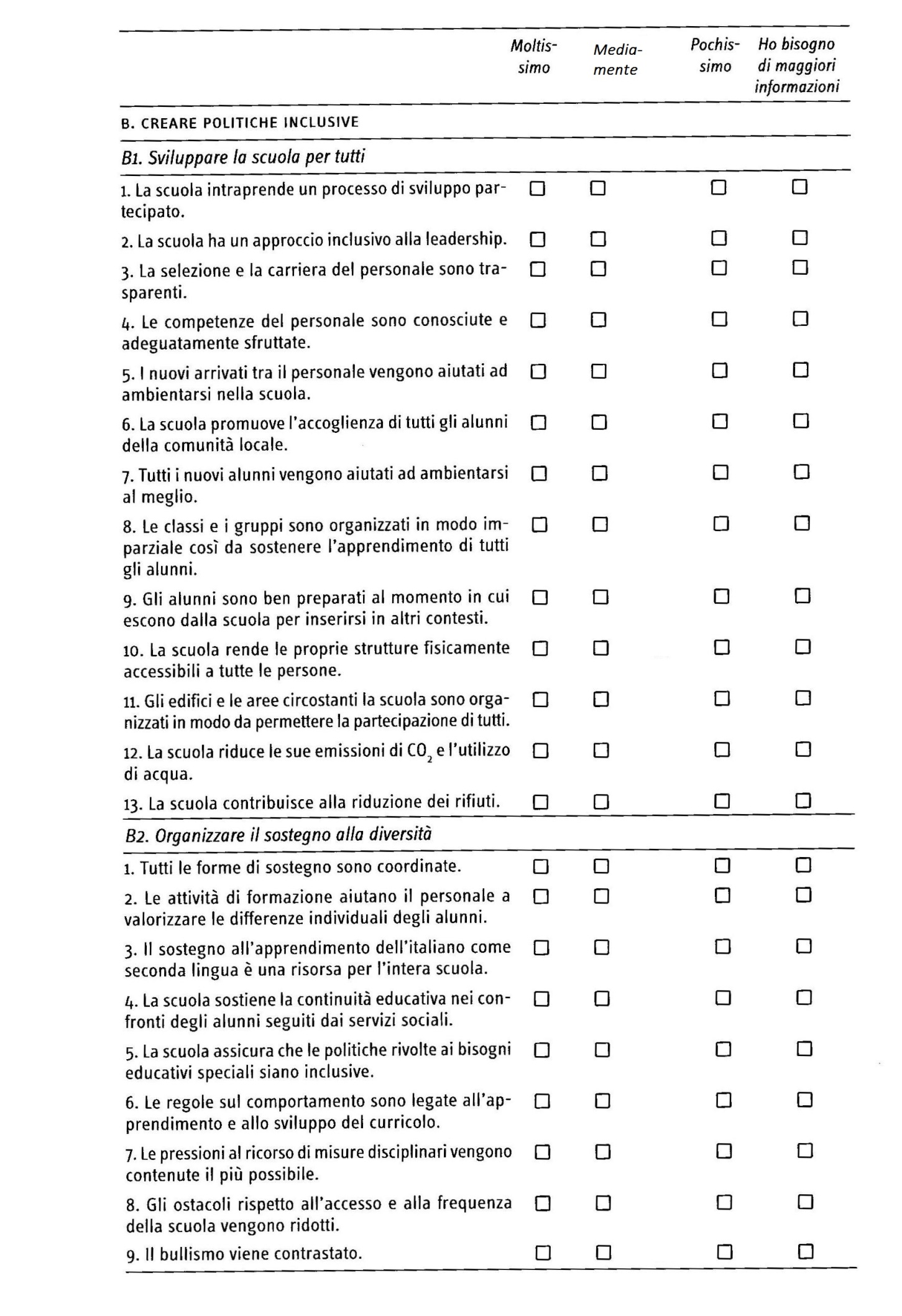 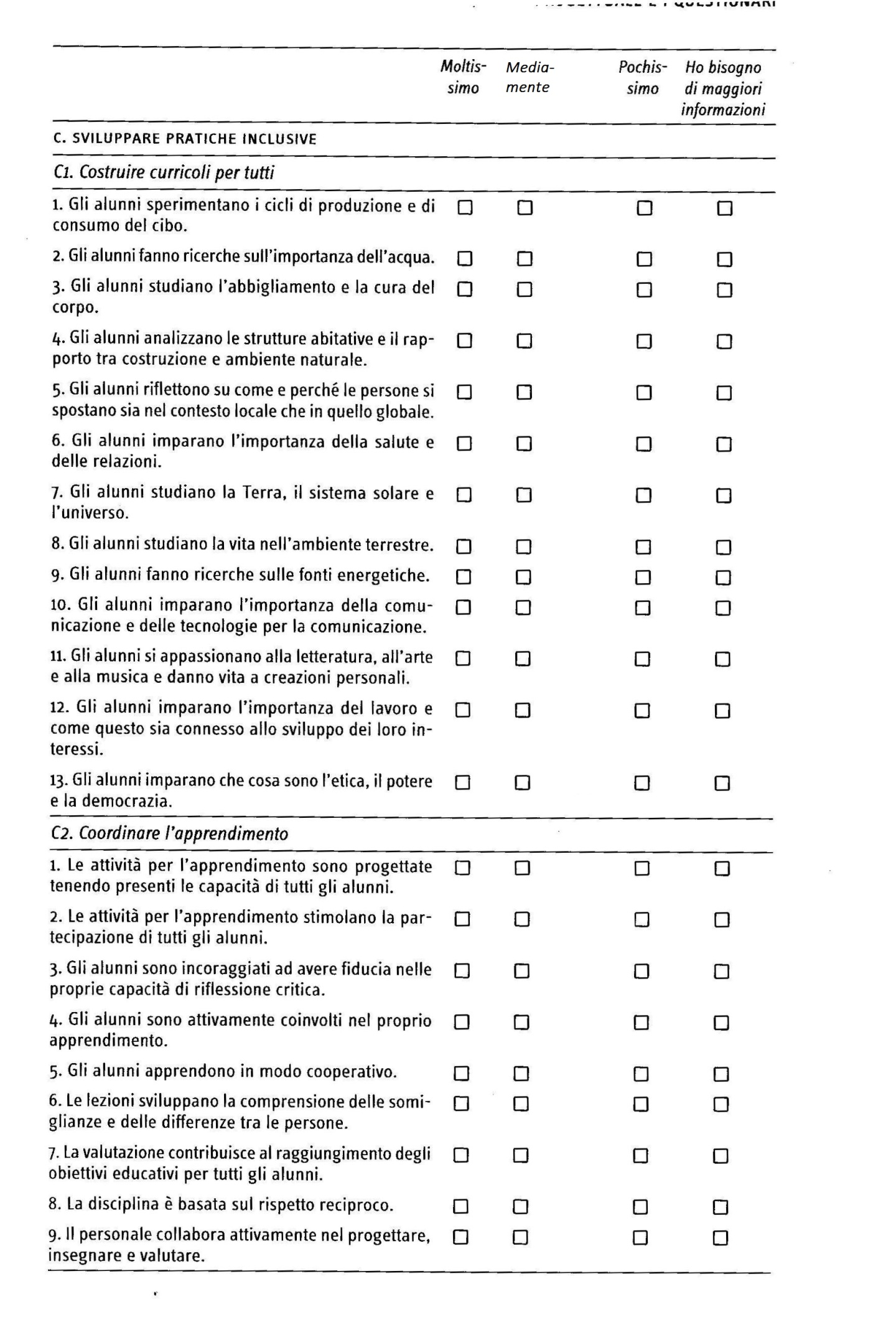 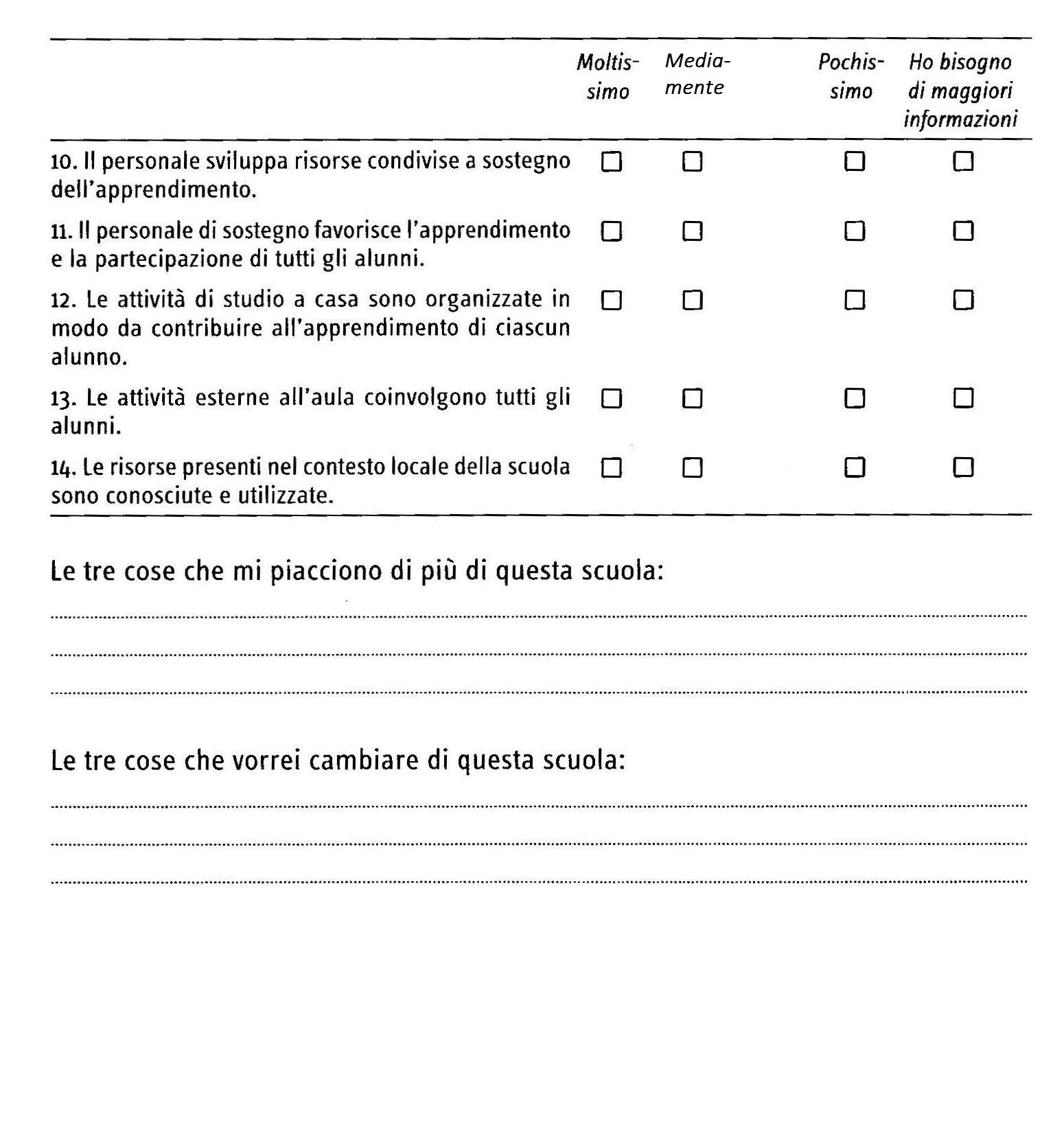 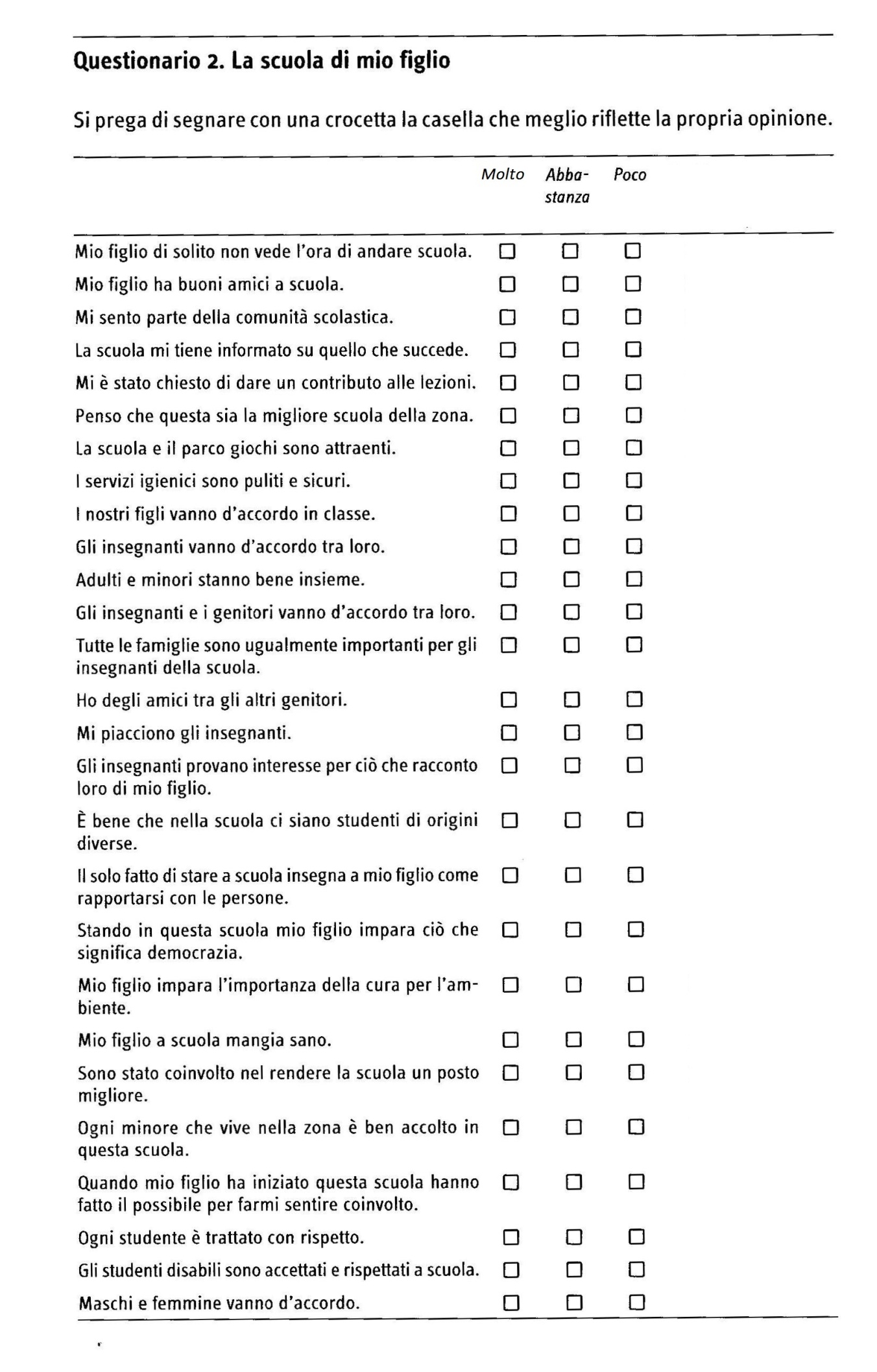 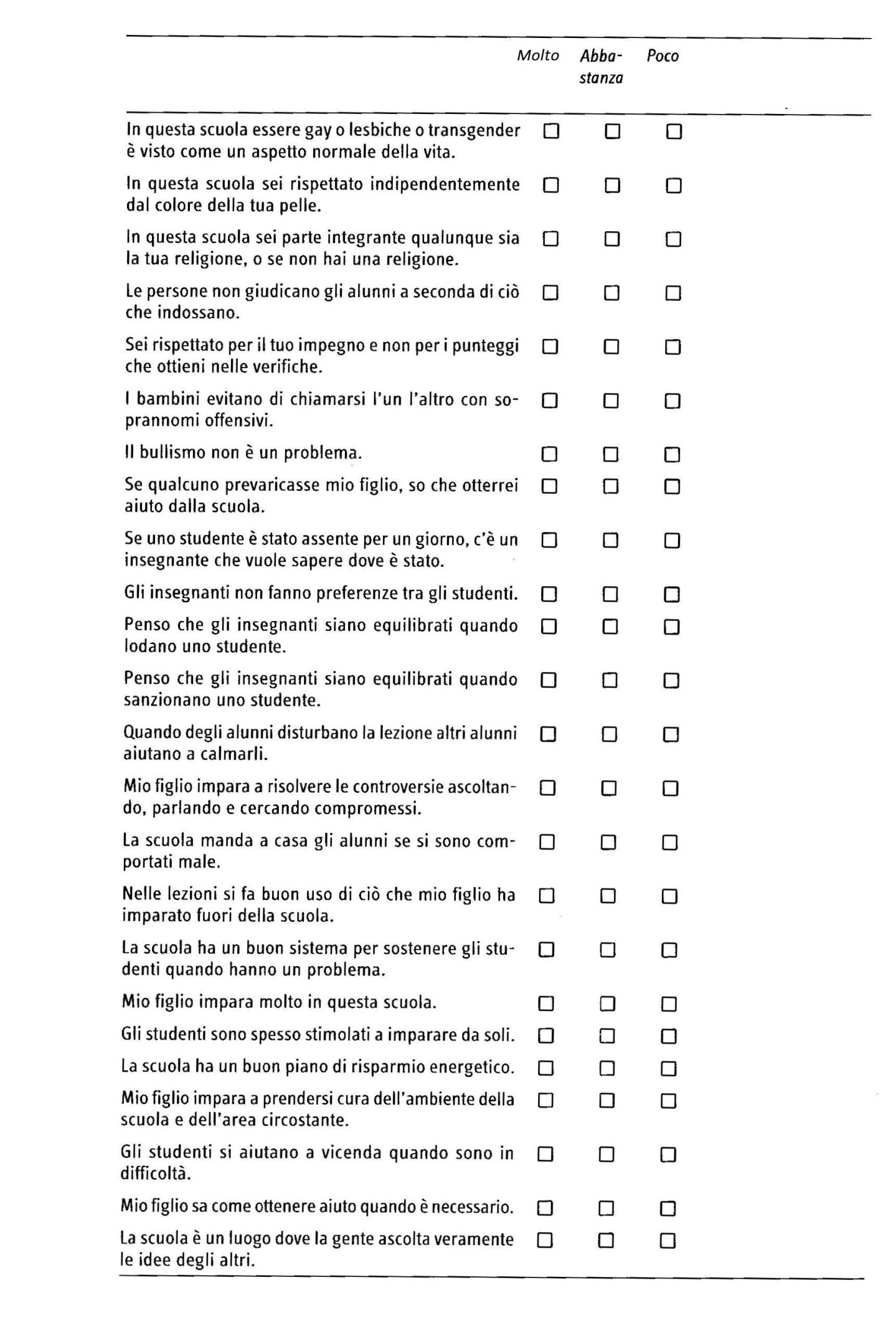 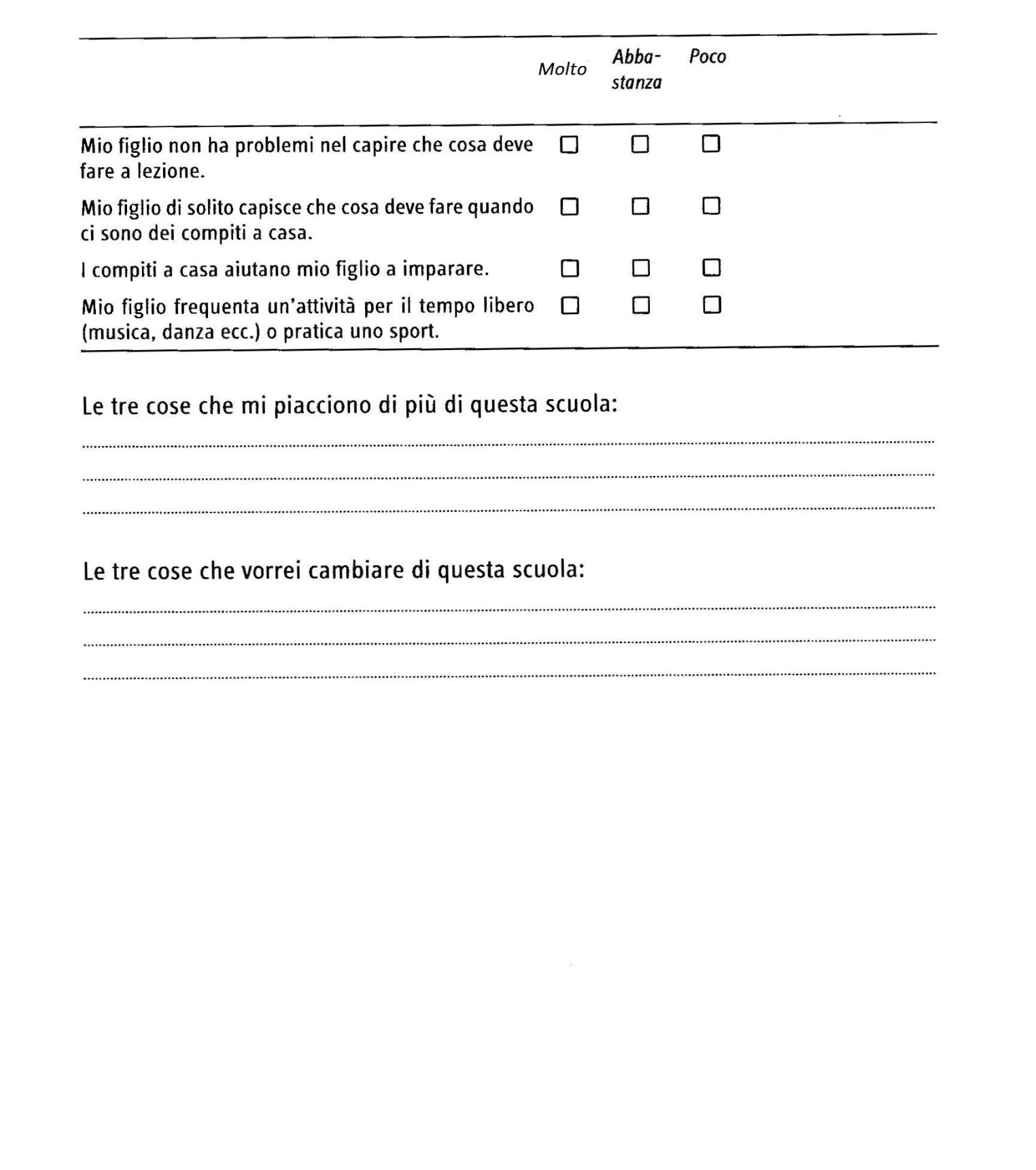 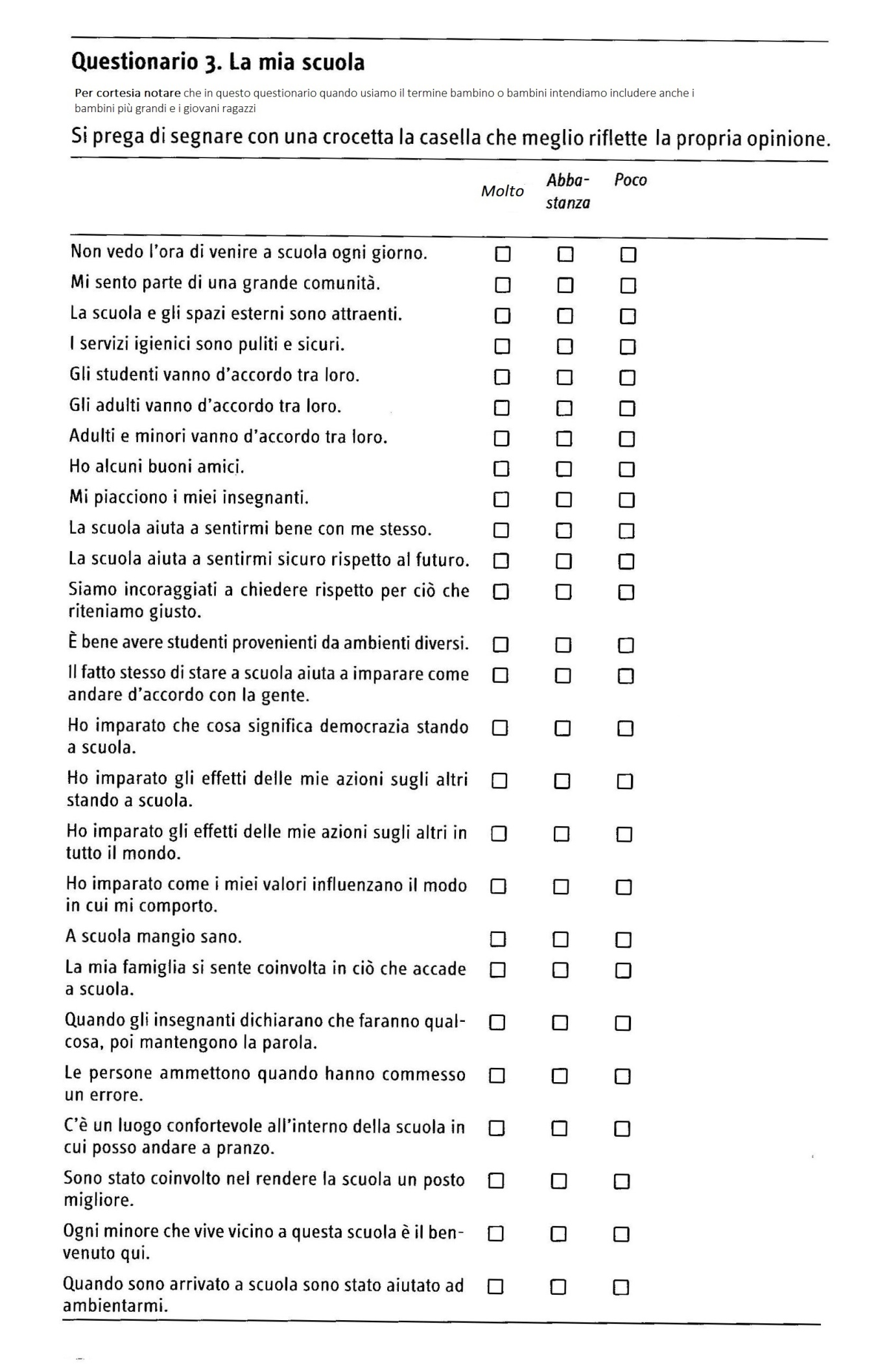 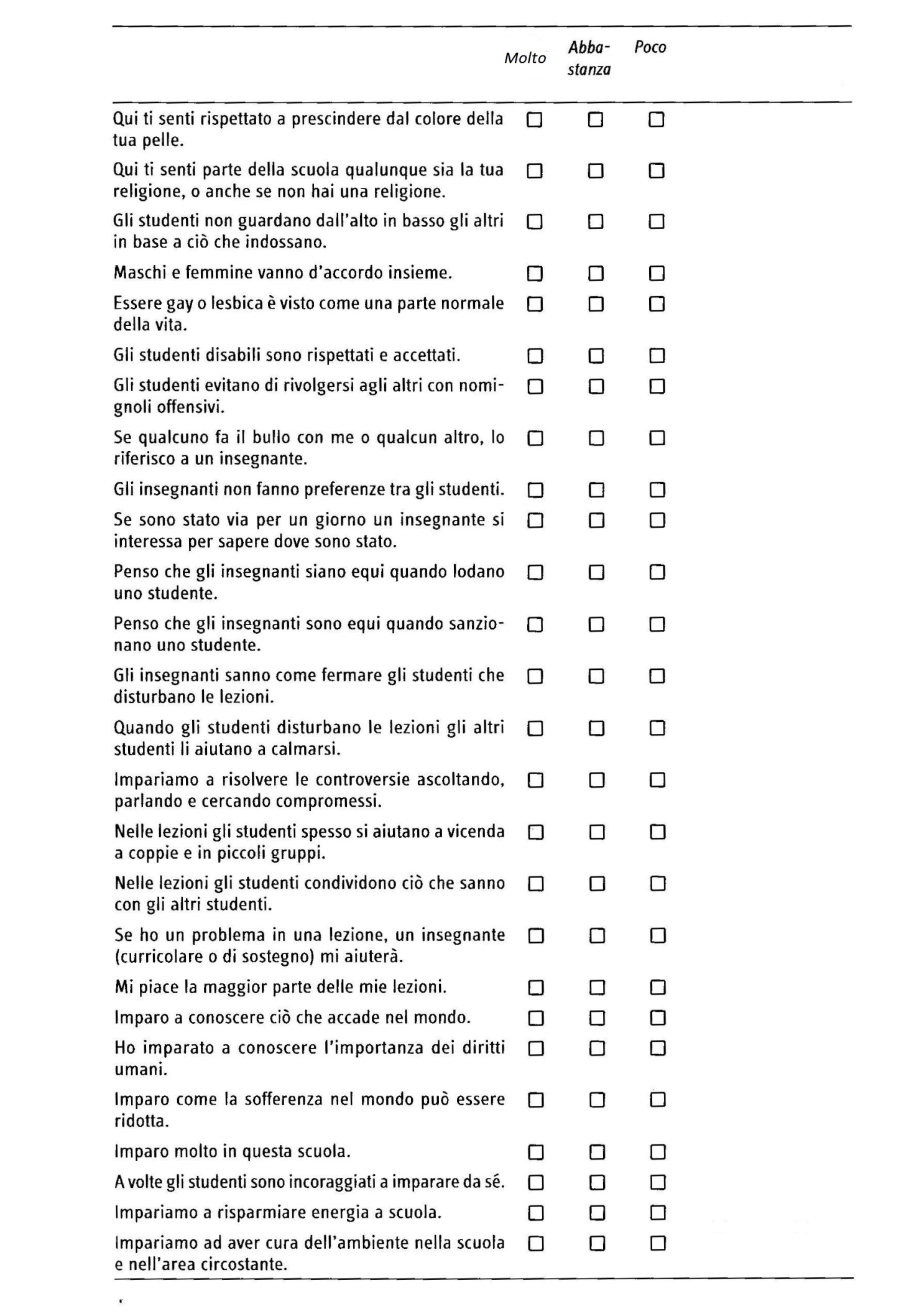 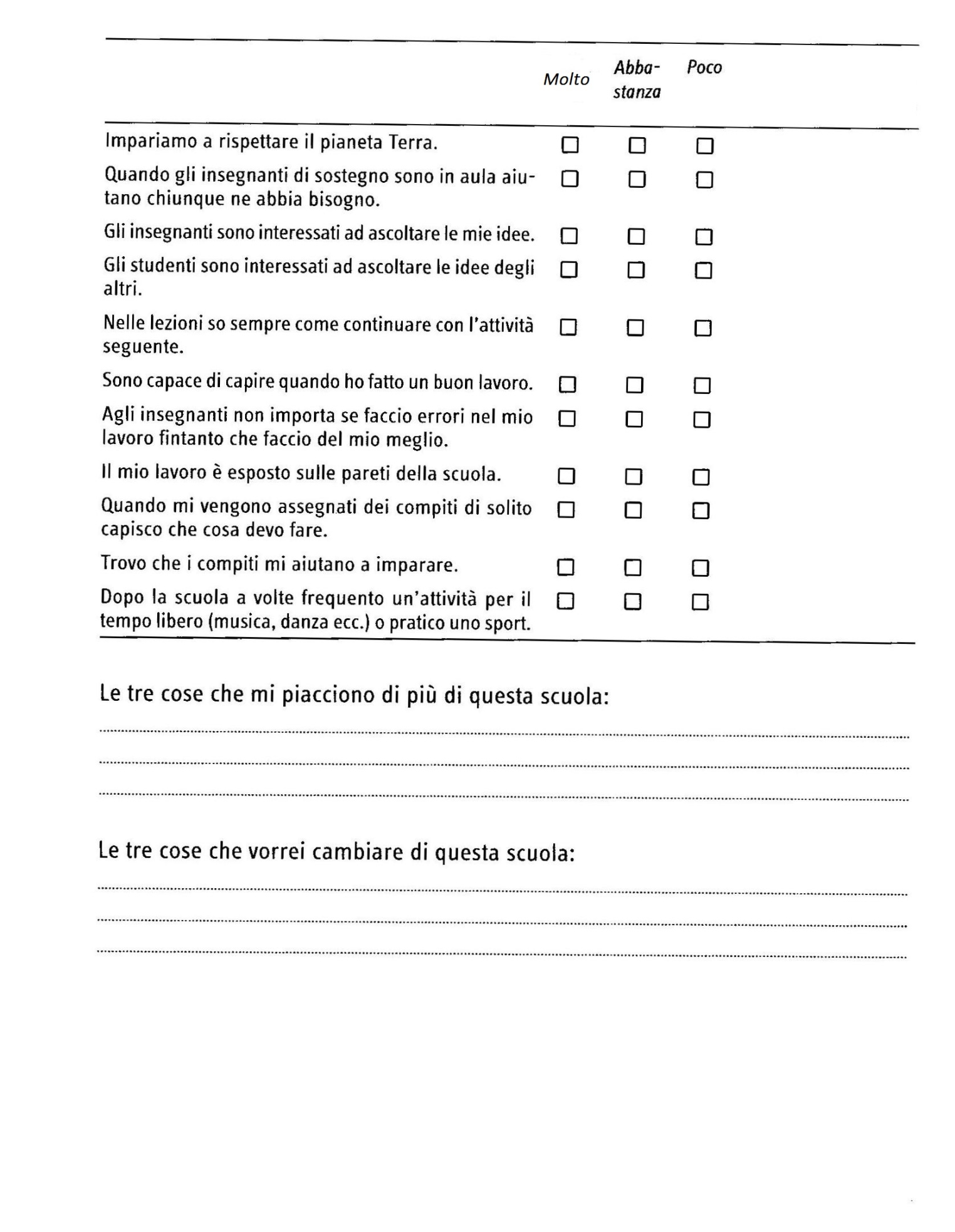 UrgenzaFattibilitàImpattoTotaleArgomento 1	…………………………………Argomento 2	…………………………………Argomento 3	…………………………………Argomento 4	…………………………………Argomento 5	……………………………………………………………………Quali passi dobbiamoIntraprendere ?Chi deve fare cosa ?Quale sarà il costo ?Quando lo rivedremo ?Cosa ci aspettiamo ?Cosa è successo ?1.Una riunione mensile di tutto ilPersonaleMary prepara una lista di date. Tutti cercano di essere presentiUn ora di straordinario mensileDicembreChe la maggior parte del personale siaSia presenteSuccesso di presenze ma aumentoDei costi per la decisione diPagare un ora di straordinario.Da sottoporre al comitato digestione2.Progettare le attività a coppieTutto il personale deve identifica-re una attività alla settimana eprogrammarla con un compagnoNessunoOttobreChe gli operatori svolgano leAttività insiemeNon ha funzionato come ci  siaspettava perché nel programmaoriginale non vi era stato dedicatoalcun tempo. Inoltre difficile daverificare che avvenga. Vedi ilpunto sei3.Svolgere le attività a coppieTutto il personale deve identifica-re una attività alla settimana erealizzarla con un compagnoNessunoOttobre4.Gli operatori si fermano dopola riunione di venerdì per prende-re un caffèJane deve acquistare il caffè e deiBuoni biscotti. Prendere notaInformalmente di dove la genteSi collocaCaffè, etc...Ottobre e poi novembreChe la maggior parte del personaleSi fermiIl personale che non lavora diVenerdì non è stato presente e Quindi adesso la sessione colCaffè è stata spostata a mercoledì5.Evento sociale del personale a NataleJane deve informarsi e poi Pianificare l’eventoIl cielo è il limite !!!Alla riunione del personaleUna bella serata  per la Maggioranza se non per tuttiE’ stato molto difficile trovareQualcosa che andasse bene per Tutti. Ma ci siamo riuscitiModifiche al foglio di lavoroModifiche al foglio di lavoroModifiche al foglio di lavoroModifiche al foglio di lavoroModifiche al foglio di lavoroModifiche al foglio di lavoro6.Il personale programmaUna attività alla settimana inCoppiaTutto il personale comunica a Mary cos sta facendo a questoRiguardo e quando  e Mary ne Tiene traccia1 ora di straordinario per personaOgni quindici giorniNovembreLa registrazione di ogni sessioneSettimanale di pianificazioneDopo qualche intoppo ha  Cominciato  a funzionare.. LaPossibilità di una correttaPianificazione ha aiutato tutti7.il personale svolge una attivitàAlla settimana in coppiaTutto il personale registra quantoFatto nel registro giornaliero1 ora di straordinario per personaOgni quindici giorniNovembreChe le registrazioni riportino le Sessioni e cosa è successoLe attività in coppia al principioNon funzionavano molto beneMa poi sono migliorate. AlcuneCoppie lo trovavano difficile